ПРЕСС-РЕЛИЗк подписанию Соглашения о намерениях по организации и проведении Недели звезд хоккея 2019 в Республике Татарстан29 марта 2018 года в г.Москве состоялось заседание Совета директоров КХЛ, в рамках которого помимо прочего был назван регион проведения Недели Звезд Хоккея 2019. Лига определила место проведения Недели Звезд Хоккея 2019 года. Главное шоу сезона трех лиг – КХЛ, МХЛ и ЖХЛ – в январе следующего года примет Республика Татарстан. 14 апреля в рамках рабочего визита в г.Казань Президента КХЛ Дмитрия Чернышенко в здании Кабинета Министров Республики Татарстан (пл.Свободы, д.1) состоится встреча представителей Континентальной хоккейной лиги с Президентом Республики Татарстан Рустамом Миннихановым. Участниками мероприятия от принимающей стороны также станут министр по делам молодежи и спорту РТ Владимир Леонов, Генеральный директор ПАО «Татнефть» Наиль Маганов и другие.В рамках встречи участниками будут обсуждаться актуальные вопросы проведения Недели Звезд Хоккея в Татарстане в январе 2019 года, а также будет подписано Соглашение о намерениях по организации и проведении Недели звезд хоккея 2019. В рамках мероприятия запланировано проведение пресс-подхода с участием первых лиц.Для справки:В период с 12 по 20 января 2019 года сразу в нескольких городах Республики Татарстан пройдут звездные турниры и различные активности для болельщиков в рамках Недели Звезд Хоккея. 12 и 13 января в Нижнекамске пройдут Матч Звезд ЖХЛ и Кубок Вызова МХЛ.19 и 20 января в Казани состоится «звездный» уикенд КХЛ, включающий Мастер-Шоу и Матч Звезд. 14, 15 и 16 января в Альметьевске пройдут спортивно-массовые мероприятия, приуроченные к Неделе Звезд Хоккея.МИНИСТЕРСТВО ПО ДЕЛАМ МОЛОДЕЖИ И СПОРТУ РЕСПУБЛИКИ ТАТАРСТАН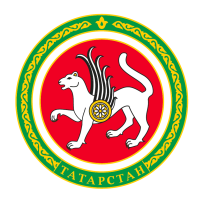 МИНИСТЕРСТВО ПО ДЕЛАМ МОЛОДЕЖИ И СПОРТУ РЕСПУБЛИКИ ТАТАРСТАНТАТАРСТАН РЕСПУБЛИКАСЫ ЯШЬЛӘР ЭШЛӘРЕ ҺӘМСПОРТ МИНИСТРЛЫГЫТАТАРСТАН РЕСПУБЛИКАСЫ ЯШЬЛӘР ЭШЛӘРЕ ҺӘМСПОРТ МИНИСТРЛЫГЫул.Петербургская, д.12, г. Казань, 420107ул.Петербургская, д.12, г. Казань, 420107Петербургская урамы, 12 нчейорт, Казаншәһәре, 420107Петербургская урамы, 12 нчейорт, Казаншәһәре, 420107Тел.: (843) 222-81-01, факс: (843) 222-81-79.E-mail: mdmst@tatar.ru, http://mdms.tatarstan.ruТел.: (843) 222-81-01, факс: (843) 222-81-79.E-mail: mdmst@tatar.ru, http://mdms.tatarstan.ruТел.: (843) 222-81-01, факс: (843) 222-81-79.E-mail: mdmst@tatar.ru, http://mdms.tatarstan.ruТел.: (843) 222-81-01, факс: (843) 222-81-79.E-mail: mdmst@tatar.ru, http://mdms.tatarstan.ruТел.: (843) 222-81-01, факс: (843) 222-81-79.E-mail: mdmst@tatar.ru, http://mdms.tatarstan.ru